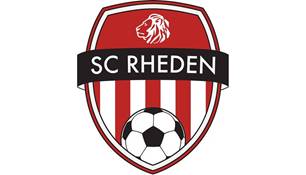 Notulen  Algemene ledenvergadering 01-07-2022Opening en 1 minuut stilte voor onze overleden leden: De voorzitter (Rick Palm) opent de vergadering en  vraagt een 1 minuut stilte vanwege het overlijden van Bertus Kersten. Bertus is jarenlang wedstrijdsecretaris geweest bij onze vereniging.- Na een minuut stilte wordt er gewezen op onze huisregels. Zoals de bar die dicht blijft tijdens de vergadering.Ingekomen stukken: Er zijn geen ingekomen stukken.Inleiding en mededelingen door de voorzitter:  De  voorzitter geeft aan dat wij drie maanden geleden een algemene leden vergadering (ALV) hebben gehad die nog lang in het geheugen zal blijven staan. Het bestuur heeft achteraf reflectie toegepast en gekeken naar hoe zaken anders hadden gekund. Er zijn echter ook zaken goed gegaan. Blijft dat deze vergadering een zwarte bladzijde in de geschiedenis van onze vereniging is geweest. Een bladzij die wij zullen moeten omslaan.-Anno vandaag zijn wij weer en paar stappen verder. Deze extra vergadering is dan ook uitgeroepen om zaken die zijn blijven liggen of vertraagd zijn, alsnog op de agenda te krijgen en af te handelen. Als wij dit niet zouden doen dan zou de druk op de  ALV van november te groot worden.-In het artikel in de Gelderlander van vorige week, geven John Farkas en de voorzitter een doorkijkje van waar wij met de vereniging naar toe willen. Niet omkijken naar het verleden maar vooruit kijken met plannen hoe wij deze vereniging een nog mooiere toekomst kunnen geven. Later bij agendapunt 7 meer hierover.- De voorzitter haalt aan dat het vooraf aanmelden voor de ledenvergadering het bestuur goed is bevallen. Voor de coördinatie, logistiek en veiligheid (denk aan corona) ook ten aanzien van het eventueel stemmen. Door een ledencontrole vooraf weten wij wie wel of niet mag stemmen. Het bestuur heeft maar van twee personen hier vragen over gehad. Het voorstel is om dit zo te houden. De aanmeldtijd zal wel verruimd worden.4. Rondvraag: Er zijn diversen vragen door Gerard Daniel voor de rondvraag ingezonden. De secretaris leest onderstaande vragen en antwoorden voor. - Waarom vooraf aanmelden? Blokkeert mijns inziens uitnodiging voor brede discussie met ouders & vrijwilligers die geen lid zijn. Voorstel aan vergadering om te besluiten niet meer vooraf aan te melden en ook ouders & vrijwilligers nadrukkelijk uit te nodigen en mee te laten praten; uiteraard géén stemrecht.- Antwoord: Vanwege de coördinatie, logistiek en veiligheid doen wij dit zo tegenwoordig. Zo kan er ook van tevoren een ledencheck gedaan worden en hebben wij de presentielijst digitaal vastgelegd. In de statuten staat precies beschreven wat en wanneer op de agenda moet van onze ALV.  Vraagstukken of discussiestukken die impact hebben op de vereniging, proberen wij zoveel mogelijk in werkgroepen te beleggen. In deze werkgroepen mag iedereen aanschuiven en meepraten. Op deze manier proberen wij meer draagvlak en gedragen beslissingen te creëren . Op dit moment inventariseren wij hoeveel vrijwilligers geen lid zijn van sc Rheden om daar een oplossing voor te bedenken. Wij komen daar later op terug. Ouders hebben toegang tot de ALV vanwege het lidmaatschap van hun kind en ook stemrecht zoals geregeld volgens onze statuten.- Prima om vragen vooraf aan te melden maar kan voor sommigen ook een te hoge drempel zijn hetgeen de discussie niet bevordert. Graag toezegging bestuur dat (rond)vragen te allen tijde ook spontaan gesteld kunnen worden zonder aanmelding vooraf.- Antwoord: Het vooraf indienen van een rondvraag is bedoeld om inzicht te krijgen in wat er leeft bij de leden. Voor sommige leden is dit juist drempelverlagend. Niet iedereen durft in het openbaar zijn vragen te stellen. Indien nodig kan er van te voren door het bestuur een en ander uitgezocht of nagekeken worden omtrent de vraag. Vragen mogen altijd gesteld worden. Zie ook ons antwoord  op een eerder gestelde vraag hierover in de notulen van de ALV van 11 maart jl. - Afhankelijk van agendapunt 7 eventueel aanvullende vragen over toekomst c.q. huidige stand van zaken.- Antwoord: Als zaken niet duidelijk zijn mogen er altijd verhelderende vragen gesteld worden. Ook over het onderwerp wat op de agenda staat. - Is er een reflectiegesprek geweest binnen/met bestuur na dramatische laatste ALV ? zo ja; wat is hier uitgekomen ?- Antwoord: Ja er is een reflectiegesprek geweest in het bestuur. Er worden nog zaken onderzocht zoals hierboven reeds aangegeven. Acties zijn uitgezet en ondernomen.  Dit geldt ook voor de opmerking over het alcohol gebruik tijdens de ALV van 11 maart.5. bestuurszaken: a. Toevoeging preambule aan bestuursreglement van sc Rheden. Per 1 juli 2021 is de Wet bestuur en toezichthouders rechtspersonen (WBTR) van kracht en ook van toepassing op het bestuur van sc Rheden. Onze statuten zijn niet, of onvoldoende, voorzien van de aangescherpte regelgeving. Vandaar deze Preambule (tijdelijk) opgenomen in ons bestuursreglement. De teksttoevoegingen zijn door een advocaat van de papierbrigade uit Arnhem opgesteld voor verenigingen. Zodra er een reden is om de statuten te wijzigen zal deze preambule daarin worden opgenomen. De vergadering gaat unaniem akkoord.b. Rooster van af en aantreden: In de statuten van sc Rheden staat het volgende in artikel 9 Bestuur lid 3 beschreven:” Ieder bestuurslid wordt benoemd voor een periode van drie jaar en treedt af volgens een door het bestuur op te maken rooster. Aftredende bestuursleden zijn terstond benoembaar. Wie in een tussentijdse vacature is benoemd, neemt op het rooster de plaats van zijn voorganger in”.Daar wij na de fusie met een heel nieuw bestuur zijn aangetreden in november 2016 zou dit beteken dat alle bestuursleden tegelijk moeten af- of weer aantreden. Dit zou de continuïteit van de vereniging kunnen schaden.Voorstel is om een rooster van af en aantreden op te stellen en de wisselingen organisch te laten verlopen. Dit kan door een rooster van af- en aantreden bij te houden. Dit betekend dat de nieuwe aantredende bestuurder(s) een periode van drie jaar voor zich hebben. Na elke drie jaar komt er dus een ijkpunt zoals wij die nu ook hebben voor alle bestuursleden. Bij iedere ALV waar een bestuurder zijn termijn erop zit zal een rooster met de stukken worden meegezonden. De vergadering gaat unaniem akkoord. c. Aantreden Ton Keijman bestuurslid voetbalzaken: De voorzitter is blij, dat de afgelopen tijd veel mensen hebben geholpen, om de continuïteit van de vereniging  te handhaven. Hij dankt dan ook John, Frank, Marc en Colin. Hij introduceert Ton en refereert aan zijn lange staat van dienst voor de voetbalwereld. Ton Geeft aan dat hij dit graag voor sc Rheden doet. Hij geeft aan dat wij bijzonder trots moeten zijn dat wij zoveel bekwamen en enthousiasten mensen hebben die voor niets onze club willen helpen. Dat is uniek. Hij wil zijn jarenlange ervaring op de velden, delen met onze club. De vergadering gaat unaniem akkoord met het aantreden van Ton als bestuurslid voetbalzaken.- De voorzitter geeft aan dat het bestuur als vice voorzitter Michel Liet heeft gekozen. Michel geeft weer wat hij allemaal heeft gedaan. Iedereen is akkoord.De voorzitter stelt voor om agendapunt 7 eerst te behandelen.7. Toekomst sc Rheden / stip aan de horizon: Afgelopen zaterdag heeft het bestuur hier bij stil gestaan. Vorige week heeft een kennismaking plaats gevonden met de nieuwe wethouder (Ronald ter Hoeven) van sport. Hij heeft alle problemen gehoord en aanschouwt. Mika Timmerman legt uit dat er in april een adviseur is geweest van de KNVB. Dat heeft een scan opgeleverd waar alles in kaart is gebracht. Deze scan is in het gesprek met de wethouder meegenomen. Wij hebben een oude accommodatie en er is veel nodig om aan alles te voldoen . Nieuwbouw zou alles oplossen maar daar is geld voor nodig wat wij niet hebben. Wij hebben hem gevraagd om te kijken naar de mogelijkheden voor uitbreiding kleedkamers aan  het hoofdveld en om een extra kunstgrasveld. Meer kleedkamers zijn nodig, zeker als wij in de toekomst van een zondagclub  naar een zaterdagclub gaan. Verduurzamen zal zonder geld moeilijk worden. Hij gaat kijken wat hij  kan doen. Er is inmiddels door het ambtelijke apparaat contact met ons opgenomen. Dan is er nog verlichting nodig. De korte termijn is dat als wij niets doen er straks op veld 5 als de huidige verlichting het begeeft er niet getraind kan worden. Er loopt een kwel onder dat veld maar met een ballenvanger en een vaste goal kan eraan de kant van de drumband best getraind worden in de winter. Er is een discussie over het licht en de aansluitingen. De penningmeester heeft met de contributieverhoging zekerheid ingebouwd en het extra verlichtingsaansluitpunt waar wij vastrecht voor betalen kan afgesloten worden. Deze is helemaal niet nodig en scheelt jaarlijks ruim een derde van het bedrag wat afgelost moet worden. Licht is een van de basisbehoeftes om te voetballen. Met het plan kan ook het oefenterrein van ledverlichting voorzien worden. Na een discussie is iedereen ervan overtuigt dat wij nu moeten inzetten op goede verlichting. Voorstel voor aanschaf ledverlichting is unaniem aangenomen.6. Financiën door Natasja van Horssen (penningmeester) : Natasja geeft aan dat de kascommissie de boeken heeft ingezien en nagekeken. Er is meegegeven dat er  goed gekeken moet worden naar het eigen verbruik. Dat was voor afgelopen jaar al ingezet en aangescherpt. Het boekjaar 2020-2021 kan afgesloten worden.- Het boekjaar 2021-2022 is gisteren gesloten. Vanwege haar gezondheid kan zij die straks niet in de ALV van november presenteren. Zij maakt wel alles in orde en heeft iemand gevonden die de dagelijkse gang van zaken, tijdelijk wil overnemen. Zij wil in augustus een oproep doen aan de leden, voor wie dat wil ,de cijfers kan inzien bij haar. Ook de kascontrole wil zij dan gedaan hebben. In de ALV kan er dan met een klein overzicht dit dan toch zonder haar gepresenteerd worden. De vergadering gaat akkoord.-Begroting 2022-2023 wordt gepresenteerd en doorlopen. Er wordt gevraagd of wij geen entreegeld moeten heffen volgend jaar. Dit is eerder besproken. De controle een handhaving heeft nogal wat voeten in de aarde. Vooralsnog willen wij met verlotingen de evt. misgelopen resetten opvangen. Verder geen op-  of  aanmerkingen.8. Vaststellen conceptnotulen van 11-03-2022:De vergadering heeft geen op- of aanmerkingen en daarmee zijn de notulen vastgesteld.9. Sluiting: De voorzitter wil afsluiten met een goed bericht. Landgoed Rhederoord schenkt sc Rheden een nieuwe geluidsinstallatie en een scorebord voor ons  hoofdveld. De geluidsinstallatie is ook te horen op het kunstgrasveld. Voor aanvang van het nieuwe seizoen zal dit in orde zijn gemaakt. Wij zijn nog in gesprek met deze sponsor.John Farkas vraagt nog even het woord: Hij geeft aan dat de inschrijvingen voor het familietoernooi op zondag 17 juli goed verlopen. Wie wil snel inschrijven want vol is vol max 24 teams. Verder zaterdag 23 september is er een  afscheidswedstrijd voor Geert-Jaap Dorland. Geert-Jaap heeft meer dan 25 jaar  wedstrijden voor ons gespeeld. De voorbereidingen zijn in volle gang.De voorzitter sluit de vergadering en geeft aan dat er in november weer een ALV zal zijn.PWH 4-7-2022